Техническое задание N0507/2021 от 5 июля 2021 годаДоработка информационного веб-портала АНО «ЦПП РА»:К предложению на оказание услуг в соответствии с техническим заданием должны быть приложены: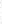 - фирменное наименование (наименование), сведения об организационно-правовой форме, о месте нахождения, почтовый адрес (для юридического лица), (фамилия, имя, отчество, паспортные данные, сведения о месте жительства (для физического лица, в т.ч. осуществляющего предпринимательскую деятельность без образования юридического лица), номер контактного телефона (карточка предприятия); - предложение на поставку товаров (выполнение работ/оказание услуг), предусмотренных техническим заданием.   Директор АНО «ЦПП РА»                                                                                           А.Ю. ЧичФОРМАПредложение об оказании услуг по техническому заданию N0507/2021 от 5 июля 2021 года№НаименованиеХарактеристикиСерверное оборудованиеСерверное оборудованиеСерверное оборудование1Общие требования к сайтуСтилистическое оформлениеСтилистическое оформление сайта должно соответствовать корпоративному стилю и использовать его цветовые и графические элементы, логотип компании. Шрифты, используемые в графических элементах сайта, в соответствии с брендбуком. Разделам присвоить основной цвет в соответствии логотипу Мой бизнес.Например: центр поддержки предпринимательства преобладает коричневый, центр поддержки экспорта синий и т.д.Требования к функциональности веб-сервера:Веб-сервер должен обеспечивать возможности:управления содержанием и структурой сайта через систему управления контентом;осуществления обратной связи c пользователями: прием запросов пользователей по e-mail через заполнение специальных форм на сайте, кнопка обратный звонок;обработки статистики посещенийсчетчик оказанных услугсчетчик получивших поддержку Календарь мероприятий с возможностью регистрации на конкретную датуВозможность подключенияСсылка на соц. сети в шапкеРусский, Английский языкиВерсия для слабовидящихПоиск по сайтуТребования к браузеру:Сайт должен обеспечивать корректное отображение данных во всех браузерах.Требования к верстке:Мобильная версия сайтаМета-теги и контент сайта на этапе изготовления сайта должны быть настроены с учетом требований поисковых систем, что обеспечить продвижение сайта по ключевым словам в руcскоязычных поисковых системах Yandex, Aport!, Rambler, Google.2Структура навигации сайтаЦентр поддержки предпринимательстваЛичный кабинетО центреНовостиУслугиМероприятия (свой календарь в каждом мероприятии)СеминарыВыставкиФорумыКонференцииТренингиБизнес-миссииВебинарыКруглые столыМастер-классыГалереяПартнерыПолезные ссылкиДокументы2. Центр поддержки экспорта Личный кабинетО центреНовостиУслугиБаза знанийМероприятия (свой календарь в каждом мероприятии) СеминарыВыставкиФорумыКонференцииТренингиБизнес-миссииВебинарыКруглые столыМастер-классыГалереяПартнерыПолезные ссылкиДокументыО регионеРБИ (http://rbi01.ru)ГлавнаяЛичный кабинетО насОбщая информацияДокументыОтчетностьПресс- центрНовостиИстория успехаРазмещениеКак стать резидентомСхемы помещений г. МайкопСхемы помещений Гиагинский районКонкурсная документацияУслугиПоддержка бизнесаУслуги4. Контакты3Описание разделов (страниц) СайтаГлавная страница является основной точкой входа на сайт. Она должна обеспечивать доступ ко всем основным разделам сайта. Главная страница должна содержать следующие основные элементы:Шапка (пример расположения http://www.adygheya.ru)Логотип Мой бизнес, ЦПП, ЦПЭ, РБИ;Соц. Сети (Instagram: https://www.instagram.com/cpp_ra/);Обратный звонок;Меню (Центр поддержки предпринимательства, центр поддержки экспорта, РБИ, контакты (пример формы http://www.adygheya.ru).СтраницаБаннер с логотипом (анимация «появление»);Описание.О центре:Центр «Мой бизнес» — это удобный формат и локация предоставления государственных и муниципальных услуг по принципу «одного окна» где предприниматели и граждане, планирующие создание или развитие своего бизнеса на любой стадии, могут получить все необходимые услуги для предпринимательской деятельности.
Центры «Мой бизнес» создаются в рамках реализации национального проекта «Малый бизнес и поддержка индивидуальной предпринимательской инициативы» (Указ Президента Российской Федерации от 7 мая 2018 г. № 204 «О национальных целях и стратегических задачах развития Российской Федерации на период до 2024 года») (далее – Указ № 204).
Основные направления работы Центра «Мой бизнес»:Консультирование по любым вопросам, связанным с бизнесом;Финансовая поддержка;Поддержка экспортной деятельности;Инжиниринговые услуги;
Государственная поддержка производителей продукции.Внутренние страницы (общие требования)Все внутренние страницы сайта должны содержать следующие элементы:Идентификационные данные;Логотип Мой бизнес, ЦПП, ЦПЭ;Заголовок раздела.Предполагается наличие идентификатора с названием (заголовком) текущего раздела сайта в виде текста в верхней части страницы. С целью повышения релевантности страниц допускается более полная формулировка текста заголовка в идентификаторе по сравнению с названием пункта навигации. Навигация по разделам 2-го уровня.На странице должны присутствовать ссылки на разделы 2-го уровня, соответствующие текущему разделу. Ссылка на текущий (выбранный) раздел должна быть выделена относительно других. Внешний вид и положение относительно страницы произвольные.Необходимо предусмотреть возможность последующего расширения перечня разделов 2-го уровня. Необходимо предусмотреть ситуацию, когда разделы 2-го уровня отсутствуют.Центр поддержки предпринимательства (основная ссылка)О центреБаннер с последними новостями ЦПП;Центр оказывает комплекс информационно-консультационных услуг для развития малого и среднего бизнеса. Формирует единую информационную среду, объединяющую основные направления поддержки бизнеса;Услуги(общая инф, пример http://cpp67.ru, иконки другие).Личный кабинетРаздел доступен только авторизованным пользователям;На странице регистрация у пользователя есть возможность выбрать один из четырех вариантов регистрации: физическое лицо, самозанятый, юридическое лицо;На странице «Личный кабинет» пользователь имеет возможность добавить или изменить все свои регистрационные данные, кроме поля e-mail;На странице личный кабинет, отображается интерактивная форма (заполнение заявки на оказания услуг).НовостиНовости отображаются как на сайте https://cpp67.ru/novosti/Атрибуты новости:Изображение; Дата;Заголовок;Анонс (может отсутствовать);Краткий или полный текст новости.Заголовок новости является ссылкой. При нажатии на ссылку осуществляется переход на страницу с полным текстом новости.Предполагается ограничить количество выводимых на странице новостей (по 3 вряд), с кнопкой «еще новости» для подгрузки предыдущих новостей. Расположение и стиль оформления в соответствии со стилем сайта. Отображается навигация только в том случае, если количество элементов списка превышает заданное.Страница «Новость» имеет следующую структуру (пример https://cpp67.ru/novosti/kak-smolenskim-predprinimatelyam-vyjti-na-wildberries:Дата; Заголовок;Полный текст;Фото либо видео;Комментарии.УслугиДанный раздел содержит информацию об услугах организации. Информация выводиться в виде 3х столбцов  и иметь следующую структуру:Изображение (иконки);Название;Краткое описание.Услуги:Консультационные услуги с привлечением сторонних профильных экспертов;Содействие в популяризации продукции субъекта малого и среднего предпринимательства; Содействие в приведении продукции в соответствие с необходимыми требованиями (стандартизация, сертификация, необходимые разрешения, патентование);Проведение патентных исследований для субъектов малого и среднего предпринимательства;Содействие в размещении субъекта малого и среднего предпринимательства;
на электронных торговых площадкахПредоставление субъектам малого и среднего предпринимательства на льготных условиях рабочих мест в частных коворкингах;Расходы на семинары, конференции, круглые столы, обучающие мероприятия, межрегиональные бизнес-миссии, выставочно-ярмарочные мероприятия в Российской Федерации, стратегические сессии, тренинги, деловые игры или иные мероприятия;Проведение обучающих программ для субъектов малого и среднего предпринимательства и лиц, планирующих начать предпринимательскую деятельность;Проведение обучающих мероприятий, направленных на повышение квалификации сотрудников субъектов малого и среднего предпринимательства; Проведение мастер-классов, тренингов, семинаров;Проведение круглых столов, вебинаров;Организация и проведение конференций, форумов;Организация и проведение межрегиональной бизнес-миссии;Организация участия субъектов малого и среднего предпринимательства в выставочно-ярмарочном мероприятии на территории Российской Федерации.Изображение и заголовок являются ссылками. При нажатии на ссылку осуществляется переход к странице с подробной информацией. МероприятияПодразделы содержат информацию о мероприятиях организации. Информация выводиться в хронологическом порядке с привязкой ко времени и иметь следующую структуру:Изображение (при необходимости);Название;Краткий текст;Календарь мероприятий к каждому разделу.Изображение и заголовок являются ссылками. При нажатии на ссылку осуществляется переход к странице с подробной информацией:Изображение (при необходимости);Название;Полный текст;Возможность оставить заявку на участие.ГалереяДанный раздел содержит фотографии и видео  о деятельности организации. Информация в виде 2х столбцов  и иметь следующую структуру:Изображение/видео;Дата;Название.Партнеры Данный раздел содержит информацию о партнерах организации. Информация может иметь следующую структуру:Наименование партнераИзображение;Список услуг партнера;Портфолио.Изображение и наименование являются ссылками. По ссылке открывается страница соответствующего партнера.Полезные ссылки Данный раздел содержит ссылки на организации. Информация может иметь произвольную форму и иметь следующую структуру:Изображение;Название. Изображение и наименование являются ссылками. По ссылке открывается страница соответствующего партнера.ДокументыДанный раздел содержит информацию о документах организации. Информация выводится в виде списка  иметь следующую структуру:Название;Дата.Название является ссылкой для скачивания/открытия.Центр поддержки экспорта (основная ссылка) О центреБаннер с последними новостями ЦПЭ;Центр оказывает консультационную поддержку предприятиям Республики Адыгея, заинтересованным в продаже своих товаров и услуг компаниям из ближнего и дальнего зарубежья путем оказания бесплатных консультационных, посреднических услуг, финансирования маркетинговых исследований, организации участия Республиканских экспортеров в выставочных, образовательных и деловых мероприятиях в России и за рубежом;Услуги (общая инф, пример http://cpp67.ru, иконки другие).НовостиНовости отображаются как на сайте http://www.admin-koshehabl.ru/novosti-rajona-31Атрибуты новости:Изображение;Дата;Заголовок;Анонс (может отсутствовать);Полный текст новости.Заголовок новости является ссылкой. При нажатии на ссылку осуществляется переход на страницу с полным текстом новости.Предполагается ограничить количество выводимых на странице новостей (по 5), с кнопкой «еще новости» для подгрузки предыдущих новостей. Расположение и стиль оформления в соответствии со стилем сайта. Отображается навигация только в том случае, если количество элементов списка превышает заданное.Страница «Новость» имеет следующую структуру:Дата;Заголовок; Полный текст;Фото либо видео;Комментарии.УслугиДанный раздел содержит информацию об услугах организации. Информация выводиться в виде 2х столбцов  и иметь следующую структуру:Изображение (иконки);Название;Краткое описание.Услуги:консультационные услуги с привлечением сторонних профильных экспертов по тематике внешнеэкономической деятельности;содействие в подготовке и переводе на иностранные языки презентационных и других материалов в электронном виде;поиск партнеров;организация и проведение информационно - консультационных мероприятий;организация участия в выставочно–ярмарочных мероприятиях в иностранных государствах и международных выставочно–ярмарочных мероприятиях на территории Российской Федерации;содействие в размещении на международных электронных торговых площадках;содействие в создании на иностранном языке и (или) модернизации существующего сайта сети Интернет на иностранном языке;содействие в проведении индивидуальных маркетинговых/патентных исследований иностранных рынков;экспертиза и сопровождение экспортного контракта;содействие в приведении продукции в соответствие с требованиями, необходимыми для экспорта товаров (работ, услуг) (стандартизация, сертификация, необходимые разрешения).Изображение и заголовок являются ссылками. При нажатии на ссылку осуществляется переход к странице с подробной информацией. МероприятияПодразделы содержат информацию о мероприятиях организации. Информация выводиться в хронологическом порядке с привязкой ко времени и иметь следующую структуру:Изображение (при необходимости);Название;Краткий текст;Календарь мероприятий к каждому разделу.Изображение и заголовок являются ссылками. При нажатии на ссылку осуществляется переход к странице с подробной информацией:Изображение (при необходимости);Название;Полный текст;Возможность оставить заявку на участие.ГалереяДанный раздел содержит фотографии и видео о деятельности организации. Информация в виде 3х столбцов  и иметь следующую структуру:Изображение/видео;Дата;Название.Партнеры Данный раздел содержит информацию о партнерах организации. Информация может иметь следующую структуру:Наименование партнераИзображение;Список услуг партнера;Портфолио.Изображение и наименование являются ссылками. По ссылке открывается страница соответствующего партнера.Полезные ссылки Данный раздел содержит ссылки на организации. Информация может иметь произвольную форму и иметь следующую структуру:Изображение;Название.Изображение и наименование являются ссылками. По ссылке открывается страница соответствующего партнера.ДокументыДанный раздел содержит информацию о документах организации. Информация выводится в виде списка  иметь следующую структуру:Название;Дата.Название является ссылкой для скачивания/открытияО регионеТекстРБИ (основная ссылка)Перенести информацию с сайта РБИ http://rbi01.ru/Контакты (основной)Раздел будет содержать контактную информацию в виде текста свободной формы, редактируемого владельцем сайта. Дополнительно в разделе будет размещена электронная форма для отправки сообщения администратора сайта со следующими полями:Адрес: Республика Адыгея, г. Майкоп, ул. Пионерская 324.КартаТелефон: 8 800 201 01 75E-mail- cpp_01@mail.ruМесто подачи предложенийРеспублика Адыгея, г. Майкоп, ул. Пионерская, д. 324.Дата начала приема предложений05 июля 2021 годаДата и время окончания срока9 июля 2021 года до 11:00Фирменное наименование/ФИО исполнителяИНН, КПП, ОГРН/ИНН и ОГРНИП (Для юридических ЛИЦ/ИНДИВИДУАЛЬНЫХ предпринимателей) исполнителяМесто нахождения (место жительства) исполнителя(юридический, почтовый)Наименование и объем предлагаемых услугСрок предоставления услугЦена услуг с НДС (или без НДС), НДФЛ и всеми взносами в рубляхФИО и должность уполномоченного лица исполнителяПодпись уполномоченного лица исполнителя, дата подписания